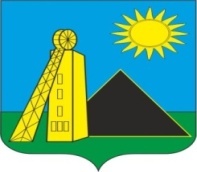                                             Российская Федерация                       Администрация Углеродовского городского поселенияКрасносулинского районаРостовской области                                                  ПОСТАНОВЛЕНИЕ23.08.2022                                    № 45                                       п.УглеродовскийО внесении изменений в постановление Администрации Углеродовского городского поселения от 03.12.2019 № 144 «Об утверждении административного регламента по предоставлению муниципальной услуги «Выдача  разрешения на строительство (в том числе внесение изменений в разрешение на строительство и продление срока действия разрешения на строительство)» на территории Углеродовского городского поселения» В целях приведения в соответствие  с законодательством нормативно-правовых актов, в соответствии с федеральным законом от 06.10.2003 № 131-ФЗ «Об общих принципах организации местного самоуправления в Российской Федерации» Федеральным законом от 27.07.2010 № 210-ФЗ «Об организации предоставления государственных и муниципальных услуг», руководствуясь ст. 33 Устава муниципального образования «Углеродовское городское поселение», Администрация Углеродовского  городского поселенияПОСТАНОВЛЯЕТ:Внести  в постановление Администрации Углеродовского городского поселения от 03.12.219 № 144 «Об утверждении административного регламента по предоставлению муниципальной услуги «Выдача  разрешения на строительство (в том числе внесение изменений в разрешение на строительство и продление срока действия разрешения на строительство)» на территории Углеродовского городского поселения» следующие изменения: исключить «п. 5 главы 6 «Исчерпывающий перечень документов, необходимых в соответствии с нормативными правовым актами для предоставления услуги и услуг, которые являются необходимыми и обязательными для предоставления услуги, подлежащих представлению заявителе, способы их получения заявителем, в том числе в электронной форме, порядок их представления» . 2. Настоящее постановление вступает в законную силу с момента официального опубликования (обнародования) и подлежит размещению на официальном сайте Администрации Углеродовского городского поселения в информационно-телекоммуникационной сети «Интернет».3. Контроль за исполнением настоящего постановления оставляю за собой.Глава Администрации Углеродовского городского поселения	                                       С. Г. Ильяев